Serious Illness Conversation Guide – registration	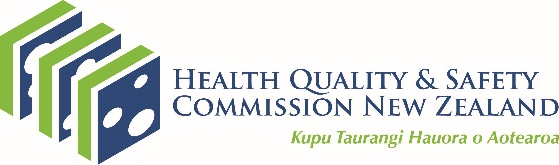 Location: 	____________________________________________     Date: 		_______________________     Trainers:	______________________________________________Delegate name Email addressPhoneEthnicity  Role/position/title Organisation12345678910